Max MustermannMusterstraße 12312345 Musterstadtmax@mustermann.de0171 23456789Schule SozialName NachnameStraße 12312345 MusterstadtMusterstadt, 14.06.2022 Bewerbung für die Ausbildung zum SozialassistentenSehr geehrte Damen und Herren,auf der Suche nach einer Berufsausbildung, welche meine persönlichen Interessen widerspiegelt, bin ich auf die Lehre zum Sozialassistenten aufmerksam geworden. Gerne würde ich meine Ausbildung an der Schule Sozial absolvieren, da sie für die Zusammenarbeit mit gemeinnützigen Organisationen bekannt ist und landesweit einen guten Ruf genießt.Der Beruf des Sozialassistenten ist für mich von großem Interesse, da ich Spaß daran habe neue Kontakte zu knüpfen und den Menschen in meinem Umfeld gerne helfe. Die vielseitigen Aufgaben, welche der Berufsalltag bietet, interessieren mich sehr. Im Mai 2019 habe ich erfolgreich meinen Realschulabschluss abgeschlossen. Die besten Noten erlangte ich in Hauswirtschaft, Kunst, Sozialwesen und Deutsch. Diese Stärken möchte ich gerne in meine zukünftige Arbeit einbringen. In einem vierwöchigen Praktikum bei dem Seniorenheim Muster konnte ich bereits erste Erfahrungen für den Beruf des Sozialassistenten sammeln. Hier unterstützte ich die Patienten bei der Nahrungsaufnahme, plante Spielenachmittage und unternahm Spaziergänge. Außerdem erlangte ich einen Überblick über die Hygienevorschriften. Das Praktikum hat mir bestätigt, dass ich auch zukünftig in diesem Bereich arbeiten möchte. Mit meinem vertrauensvollen und aufgeschlossenen Charakter kann ich gut auf jeden einzelnen Patienten eingehen.Einem Ausbildungsbeginn bei der Schule Sozial sehe ich mit großer Freude entgegen. Damit Sie einen persönlichen Eindruck von mir gewinnen können, freue ich mich sehr über eine Einladung zu einem Vorstellungsgespräch. Mit freundlichen Grüßen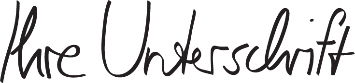 Max Mustermann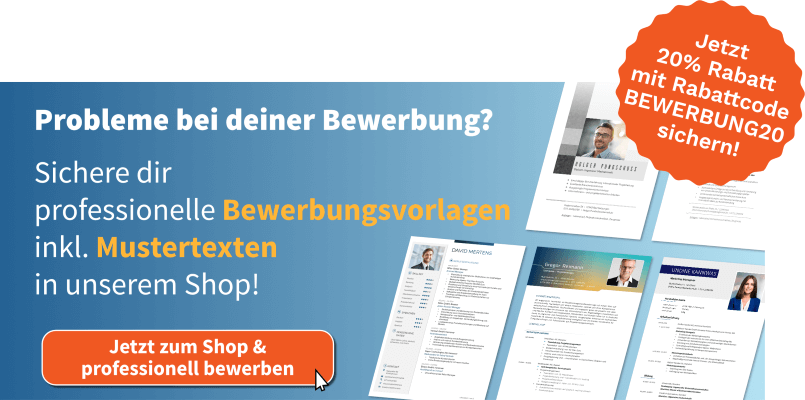 https://shop.bewerbung.net/products/ausbildungspaket